ПриложениеУтверждена постановлением администрации Орловского района                от "___"______2019 № ______Муниципальная программа«Развитие строительства и архитектуры вОрловском районе Кировской области »на 2019-2023 годыг. Орлов2019 годПАСПОРТмуниципальной программы «Развитие строительства и архитектуры в Орловском районе Кировской области»на 2019-2023 годы (далее – муниципальная программа)1. Общая характеристика сферы реализации муниципальной программы, в том числе формулировка основных проблем в указанной сфере и прогноз ее развитияВ соответствии с Федеральным законом от 16.10.2003 № 131-ФЗ «Об общих принципах организации местного самоуправления в Российской Федерации» и решения Орловской районной Думы Кировской области четвертого созыва № 51/416 от 26.02.2016 «О заключении соглашений с Орловским городским поселением и Орловским сельским поселением о передаче осуществления части  полномочий по решению вопросов местного значения» к вопросам местного значения муниципального района отнесено утверждение схем территориального планирования муниципального района, утверждение подготовленной на основе схемы территориального планирования муниципального района документации по планировке территории; организация в границах муниципального района электро- и водоснабжения в пределах полномочий, установленных законодательством Российской Федерации; владение, пользование и распоряжение имуществом, находящимся в муниципальной собственности; обеспечение проживающих в поселении и нуждающихся в жилых помещениях малоимущих граждан жилыми помещениями, организация строительства и содержания муниципального жилищного фонда, создание условий для жилищного строительства; ведение информационной системы обеспечения градостроительной деятельности, осуществляемой на территории муниципального района; осуществление муниципального контроля за осуществлением деятельности в сфере градостроительства поэтому целесообразно и необходимо решение данных вопросов осуществлять программно-целевым методом.Архитектурно-планировочные решенияПервоочередное архитектурно-планировочное мероприятие заключается в разработке проектно-сметной документации на обеспечение коммунальной и дорожной инфраструктурой микрорайона Юго-Западный г. Орлова а также строительство коммунальной и дорожной инфраструктуры микрорайона.Переселение граждан из ветхого и аварийного фондаВ настоящее время дефицит жилых помещений усугубляется большой степенью износа части жилищного фонда, несоответствием условий проживания в нем нормативным требованиям.Предметом мероприятий данной муниципальной программы является аварийный жилищный фонд – совокупность жилых помещений, которые признаны в установленном порядке аварийными и подлежат сносу в связи с физическим износом в процессе их эксплуатации.Приоритетность этой задачи очевидна, поскольку, помимо неудовлетворительных жилищных условий, проживание в таких домах прямо угрожает жизни и здоровью граждан.2. Приоритеты муниципальной политики в соответствующей сфере социально-экономического развития, цели, задачи, целевые показатели эффективности реализации муниципальной программы, описание конечных ожидаемых результатов муниципальной программы, сроков и этапов реализации муниципальной программыПриоритеты муниципальной политики в сфере градостроительства на период до 2023 года сформированы с учетом целей и задач, представленных в следующих стратегических документах:- Федеральный закон от 21.07.2007 № 185-ФЗ «О фонде содействия реформированию жилищно-коммунального хозяйства».Целью муниципальной программы является обеспечение градостроительной деятельности на территории Орловского муниципального района Кировской области.Для достижения этой цели необходимо решить следующие основные задачи:- приведение документов территориального планирования в соответствии  с Градостроительным кодексом Российской Федерации;- стимулирование развития жилищного строительства, в том числе малоэтажного;- вовлечение в оборот новых земельных участков в целях строительства жилья эконом.класса;- обеспечение земельных участков, предназначенных для жилищного строительства коммунальной и дорожной инфраструктурой;-строительство и реконструкция объектов коммунальной инфраструктуры;-переселение граждан из ветхого и аварийного жилищного фонда;-обновление автоматизированной системы обеспечения градостроительной деятельности Целевыми показателями оценки хода реализации муниципальной программы являются:- Внесение изменений в генеральный план Орловского городского и сельских поселений;- количество построенных домов, в том числе малоэтажных;-количество земельных участков выделенных под строительство жилья эконом-класса;-количество земельных участков, которым обеспечена возможность подключения коммунальной и дорожной инфраструктуры, в целях строительства микрорайона Юго-Западный г. Орлова;-количество граждан переселенных из аварийного жилищного фонда.-обновление автоматизированной системы обеспечения градостроительной деятельностиКоличественные значения показателей приведены в таблице №1Таблица №1Срок реализации муниципальной программы – 2019-2023 годы. Реализация задачи «содействие реализации инвестиционных проектов по комплексному освоению и развитию территорий в целях жилищного строительства» муниципальной программы разделена на два этапа: первый этап включает в себя разработку проектно-сметной документации микрорайона Юго-Западный г. Орлова год реализации 2023; второй этап – строительство коммунальной и дорожной инфраструктуры микрорайона Юго-Западный г. Орлова годы реализации 2019-2023.Источником получения информации о ходе реализации муниципальной программы являются отчеты исполнителей и соисполнителей муниципальной программы.3. Обобщенная характеристика мероприятий муниципальной программыМероприятия, обеспечивающие реализацию муниципальной программы, приведены в таблице №2.Таблица №24. Основные меры правового регулирования в сфере реализации муниципальной программы В настоящее время сформирована и утверждена нормативная правовая база, необходимая для реализации муниципальной программы. В дальнейшем разработка и утверждение дополнительных нормативно-правовых актов будет обусловлена изменениями законодательства РФ, законодательства Кировской области и муниципальных правовых актов.5. Ресурсное обеспечение муниципальной программыФинансовое обеспечение реализации муниципальной программы осуществляется за счет средств федерального бюджета Российской Федерации, бюджета Кировской области, бюджета муниципального образования, фонда содействия реформирования ЖКХ и иных внебюджетных источников.Объемы бюджетных ассигнований уточняются ежегодно при формировании бюджета муниципального образования на очередной финансовый год и плановый период.Общий объем финансирования муниципальной программы составляет 225,0 тыс. руб., в том числе за счет средств федерального бюджета 0,0 тыс. руб., фонда содействия реформирования ЖКХ 0,0 тыс. руб., областного бюджета 0,0 тыс. руб., бюджета муниципального образования Орловский муниципальный район 75,0 тыс. руб., бюджет Орловского городского поселения 150,0 тыс. руб., иные внебюджетные источники 0тыс. руб.Объемы и источники финансирования муниципальной программы по годам реализации представлены в таблице №3.Таблица №3Перечень мероприятий муниципальной программы с источником и объемами финансирования представлены в приложении №1.6. Анализ рисков реализации муниципальной программы и описание мер управления рискамиПри реализации муниципальной программы могут возникнуть группы рисков, представленные в таблице №4.Таблица №47. Методика оценки эффективности реализации муниципальной программыОценка эффективности реализации муниципальной программы проводится ежегодно на основе оценки достижения показателей эффективности реализации муниципальной программы с учетом объема ресурсов, направленных на реализацию муниципальной программы.Оценка достижения показателей эффективности реализации муниципальной программы осуществляется по формуле: , где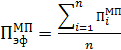 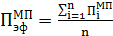 - степень достижения показателей эффективности реализации муниципальной программы в целом (%);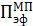  - степень достижения i-того показателя эффективности реализации муниципальной программы в целом (%); 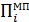 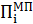 n– количество показателей эффективности реализации муниципальной программы.            Степень достижения i-го показателя эффективности реализации муниципальной программы рассчитывается путем сопоставления фактически достигнутого и планового значения показателя эффективности реализации муниципальной программы за отчетный период по следующей формуле:              для показателей, желаемой тенденцией развития которых является рост значений: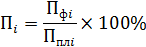 для показателей, желаемой тенденцией развития которых является снижение значений: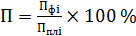  , где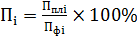 Пфi – фактическое значение i-того показателя эффективности реализации муниципальной программы (в соответствующих единицах измерения);Пплi – плановое значение i-того показателя эффективности реализации муниципальной программы (в соответствующих единицах измерения).При условии выполнения значений показателей «не более», «не менее» степень достижения i-того показателя эффективности реализации муниципальной программы считать равным 1.В случае если значения показателей эффективности реализации муниципальной программы являются относительными (выражаются в процентах), то при расчете эти показатели отражаются в долях единицы.Оценка объема ресурсов, направленных на реализацию муниципальной программы, осуществляется путем сопоставления фактически и плановых объемов финансирования муниципальной программы в целом за счет всех источников финансирования за отчетный период по формуле: , где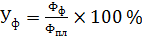 Уф– уровень финансирования программы в целом;Фф– фактический объем финансовых ресурсов за счет всех источников финансирования, направленных в отчетном периоде на реализацию мероприятий муниципальной программы (тыс. руб.);Фпл– плановый объем финансовых ресурсов за счет всех источников финансирования на реализацию мероприятий муниципальной программы на соответствующий отчетный период, установленный муниципальной программой (тыс. руб.).Оценка эффективности реализации муниципальной программы производиться по формуле:                                                     , где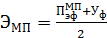  – оценка эффективности реализации муниципальной программы (%);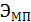  – степень достижения показателей эффективности реализации муниципальной программы (%) ; – уровень финансирования муниципальной программы в целом (%).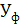 Для оценки эффективности реализации муниципальной программы устанавливаются следующие критерии:если значение  равно 80 % и выше, то уровень эффективности реализации муниципальной программы оценивается как высокий;если значение  от 60 до 80 %, то уровень эффективности реализации муниципальной программы оценивается как удовлетворительный;если значение  ниже 60%, то уровень эффективности реализации муниципальной программы оценивается как неудовлетворительный;Достижение показателей эффективности реализации муниципальной программы в полном объеме (100% и выше) по итогам ее реализации свидетельствует, что качественные показатели эффективности реализации муниципальной программы достигнуты.Ежеквартально, в срок до 10 числа месяца, следующего за отчетным периодом, ответственный исполнитель муниципальной программы предоставляет отчет о ходе реализации муниципальной программы, в отдел экономики администрации муниципального образования.Ежегодно, в срок до 1 марта года, следующего за отчетным, предоставляет годовой отчет о ходе реализации и оценке эффективности реализации муниципальной программы, согласованный с заместителем главы администрации муниципального образования, курирующим работу ответственного исполнителя муниципальной программы, в отдел социально-экономического развития администрации муниципального образования._____________________________________Перечень мероприятий муниципальной программы«Развитие строительства и архитектуры»на 2019-2023годы*сумма не окончательная и подлежит корректировкеОтветственный исполнитель муниципальной программыСектор  архитектуры, строительства и градостроительства администрации Орловского района Кировской области (далее – сектор архитектуры и градостроительства).Соисполнители муниципальной программыУправление по вопросам жизнеобеспечения, архитектуры и градостроительства (далее – управление по вопросам жизнеобеспечения);Управление  по экономике,  имущественным отношениям  и земельным ресурсам администрации Орловского района (далее – Управление по экономике).Программно-целевые инструменты муниципальной программыНе предусмотреныЦель муниципальной программыОбеспечение градостроительной деятельности на территории Орловского муниципального района Кировской областиЗадачи муниципальной программы1. Приведение документов территориального планирования в соответствии  с Градостроительным кодексом Российской Федерации;2. Стимулирование развития жилищного строительства, в том числе малоэтажного;3. Вовлечение в оборот новых земельных участков в целях строительства жилья экономкласса;4. Содействие реализации инвестиционных проектов по комплексному освоению и развитию территорий в целях жилищного строительства;5. Реализация программ по переселению граждан из аварийного жилищного фонда.6.Обновление автоматизированной системы обеспечения градостроительной деятельностиЦелевые показатели эффективности реализации муниципальной программы1. Внесение изменений в генеральный план Орловского городского и сельских поселений.2. Количество построенных домов, в том числе малоэтажных, шт.3. Количество земельных участков выделенных под строительство жилья экономкласса, шт.4. Количество земельных участков, которым обеспечена возможность подключения коммунальной и дорожной инфраструктуры, в целях строительства микрорайона Юго- Западный, шт.5. Количество граждан переселенных из аварийного жилищного фонда, чел. 6.Обновление автоматизированной системы обеспечения градостроительной деятельностиСроки и этапы реализации муниципальной программы2019-2023годы. Муниципальная программа не предусматривает разбивку на этапы.Объемы ассигнований муниципальной программыВсего:150,0 тыс. руб., в том числе:. –150,0 тыс. руб.;.- 0,0 тыс. руб.;.- 0,0 тыс. руб.;2022 г.-0,0 тыс. руб.;2023 г.-0,0 тыс. руб.;Федеральный бюджет – 0,0 тыс. руб., в том числе:. – 0,0 тыс. руб.;.- 0,0 тыс. руб.;.- 0,0 тыс. руб.2022 г.- 0,0 тыс. руб.;2023 г.- 0,0 тыс. руб.; Фонд содействия реформированию ЖКХ – 0,0 тыс. руб., в том числе:2019г. – 0,0 тыс. руб.;.- 0,0 тыс. руб.;.- 0,0 тыс. руб.2022 г.- 0,0 тыс. руб.;2023 г.- 0,0 тыс. руб.; Областной бюджет –0,0 тыс. руб., в том числе:. – 0,0 тыс. руб.;.- 0,0 тыс. руб.;.- 0,0 тыс. руб.; 2022 г.- 0,0 тыс. руб.;2023 г.- 0,0 тыс. руб.;Бюджет муниципального образования Орловский муниципальный район –0,0 тыс. руб., в том числе:. – 0,0  тыс. руб.;.- 0,0 тыс. руб.;.- 0,0 тыс. руб.;2022 г.- 0,0 тыс. руб.;2023 г.- 0,0 тыс. руб.; Бюджет Орловского сельского поселения – 0,0 тыс. руб., в том числе:. – 0,0 тыс. руб.;.- 0,0 тыс. руб.;.- 0,0 тыс. руб.;2022 г.- 0,0 тыс. руб.;2023 г.- 0,0 тыс. руб.; Бюджет Орловского городского поселения – 150,0 тыс. руб., в том числе:. – 150,0 тыс. руб.;.- 0,0 тыс. руб.;.- 0,0 тыс. руб.;2022 г.- 0,0 тыс. руб.;2023 г.- 0,0 тыс. руб.; Внебюджетные источники – 0,00 тыс. руб., в том числе:. – 0,0 тыс. руб.;.- 0,0 тыс. руб.;.- 0,0 тыс. руб.;2022 г.- 0,0 тыс. руб.;2023 г.- 0,0 тыс. руб.;Ожидаемые конечные результаты Обеспечение градостроительной деятельности на территории Орловского муниципального района Кировской области№п/пНаименование показателя эффективности/единица измерения показателяГоды реализации муниципальной программыГоды реализации муниципальной программыГоды реализации муниципальной программы№п/пНаименование показателя эффективности/единица измерения показателя20192020  2021	      2022       20231Внесение изменений в генеральный план Орловского городского и сельских поселений, ед.11	1	            0             02Количество построенных домов, в том числе малоэтажных, шт.1213	14	          0             03Количество земельных участков выделенных под строительство жилья эконом-класса, шт.22	2	            0            04Количество земельных участков, которым обеспечена возможность подключения коммунальной и дорожной инфраструктуры в целях строительства микрорайона Юго-Западный г. Орлова, ед.11	1	             0            05Количество граждан переселенных из аварийного жилищного фонда, чел. 00	0	           0             06Обновление автоматизированной системы обеспечения градостроительной деятельности, ед11	1	            0             0 №ЗадачаМероприятие 1Приведение документов территориального планирования в соответствии  с Градостроительным кодексом Российской ФедерацииВнесение изменений в генеральный план Орловского городского и сельских поселений2Стимулирование развития жилищного строительства, в том числе малоэтажногоПредоставление земельных участков под строительство3Вовлечение в оборот новых земельных участков в целях строительства жилья экономклассаПредоставление земельных участков для строительства жилья экономкласса4Содействие реализации инвестиционных проектов по комплексному освоению и развитию территорий в целях жилищного строительстваРазработка проектно-сметной документации коммунальной и дорожной инфраструктуры микрорайона Юго-Западный в г. Орлове;Строительство коммунальной и дорожной инфраструктуры микрорайона Юго-Западный в г. Орлове(1 очередь)5Реализация программ по переселению граждан из аварийного жилищного фондаПриобретение жилых помещений5Реализация программ по переселению граждан из аварийного жилищного фондаЗаключение договоров мены (найма) с собственниками (нанимателями)6Обновление автоматизированной системы обеспечения градостроительной деятельностиОбновление автоматизированной системы обеспечения градостроительной деятельностиИсточники финансирования муниципальной программыОбъемы финансирования по годам реализации муниципальной программы (тыс. руб.)Объемы финансирования по годам реализации муниципальной программы (тыс. руб.)Объемы финансирования по годам реализации муниципальной программы (тыс. руб.)Объемы финансирования по годам реализации муниципальной программы (тыс. руб.)Источники финансирования муниципальной программыВсегоВ том числеВ том числеВ том числеИсточники финансирования муниципальной программыВсего2019 2020  2021	          2022         2023Федеральный бюджет000      0	               0               0Фонд содействия реформированию ЖКХ000      0               0               0Областной бюджет000      0	               0               0Бюджет муниципального образования Орловский муниципальный район;75,025,025,0   25,0	             0               0Бюджет Орловского сельского поселения000     0	                0               0Бюджет Орловского городского поселения150,0150,00     0	0	  0Внебюджетные 000     0	                0               0Итого 225,0175,025,0   25,0	           0,0             0,0Негативный факторСпособы минимизации рисковИзменение федерального законодательства в сфере реализации муниципальной программыПроведение регулярного мониторинга планируемых изменений в федеральном законодательстве, внесение изменений в муниципальную программу Недостаточное финансирование мероприятий муниципальной программыОпределение приоритетов для первоочередного финансирования, привлечение средств областного, федерального бюджетов, внебюджетных источниковНесоответствие фактически достигнутых показателей эффективности реализации муниципальной программы запланированным показателямПроведение ежегодного мониторинга и оценки эффективности реализации мероприятий муниципальной программы, анализ причин отклонения фактически достигнутых показателей от запланированных показателей, оперативная разработка и реализация мер, направленных на повышение эффективности реализации мероприятий муниципальной программы№п/пРешаемые задачи/мероприятияРешаемые задачи/мероприятияИсточники финансированияИсточники финансированияОбъемы финансирования (тыс. руб.) и срокиОбъемы финансирования (тыс. руб.) и срокиОбъемы финансирования (тыс. руб.) и срокиОбъемы финансирования (тыс. руб.) и срокиОбъемы финансирования (тыс. руб.) и срокиОбъемы финансирования (тыс. руб.) и срокиОбъемы финансирования (тыс. руб.) и срокиОтветственный исполнительОтветственный исполнительОтветственный исполнительОтветственный исполнитель№п/пРешаемые задачи/мероприятияРешаемые задачи/мероприятияИсточники финансированияИсточники финансированияВ том числе по годамВ том числе по годамВ том числе по годамВ том числе по годамВ том числе по годамВ том числе по годамвсегоОтветственный исполнительОтветственный исполнительОтветственный исполнительОтветственный исполнитель№п/пРешаемые задачи/мероприятияРешаемые задачи/мероприятияИсточники финансированияИсточники финансирования20192019201920202021  2022           2023	0  2022           2023	0  2022           2023	0  2022           2023	0  2022           2023	0  2022           2023	01Приведение документов территориального планирования в соответствии  с Градостроительным кодексом Российской ФедерацииПриведение документов территориального планирования в соответствии  с Градостроительным кодексом Российской ФедерацииПриведение документов территориального планирования в соответствии  с Градостроительным кодексом Российской ФедерацииПриведение документов территориального планирования в соответствии  с Градостроительным кодексом Российской ФедерацииПриведение документов территориального планирования в соответствии  с Градостроительным кодексом Российской ФедерацииПриведение документов территориального планирования в соответствии  с Градостроительным кодексом Российской ФедерацииПриведение документов территориального планирования в соответствии  с Градостроительным кодексом Российской ФедерацииПриведение документов территориального планирования в соответствии  с Градостроительным кодексом Российской ФедерацииПриведение документов территориального планирования в соответствии  с Градостроительным кодексом Российской ФедерацииПриведение документов территориального планирования в соответствии  с Градостроительным кодексом Российской ФедерацииПриведение документов территориального планирования в соответствии  с Градостроительным кодексом Российской ФедерацииПриведение документов территориального планирования в соответствии  с Градостроительным кодексом Российской ФедерацииПриведение документов территориального планирования в соответствии  с Градостроительным кодексом Российской ФедерацииПриведение документов территориального планирования в соответствии  с Градостроительным кодексом Российской ФедерацииПриведение документов территориального планирования в соответствии  с Градостроительным кодексом Российской Федерации1.1 Внесение изменений в генеральный план Орловского городского и сельских поселенийФедеральный бюджетФедеральный бюджет00000      0               0                0      0               0                0      0               0                0      0               0                0Администрация городского поселенияяАдминистрация городского поселенияя1.1 Внесение изменений в генеральный план Орловского городского и сельских поселенийОбластной бюджетОбластной бюджет00000  0              0                0  0              0                0  0              0                0  0              0                0Администрация городского поселенияяАдминистрация городского поселенияя1.1 Внесение изменений в генеральный план Орловского городского и сельских поселенийБюджет муниципального образованияБюджет муниципального образования0,00,00,00,00,0     0,0             0               0,0     0,0             0               0,0     0,0             0               0,0     0,0             0               0,0Администрация городского поселенияяАдминистрация городского поселенияя1.1 Внесение изменений в генеральный план Орловского городского и сельских поселенийБюджет Орловского сельского поселенияБюджет Орловского сельского поселения00000  0               0             0  0               0             0  0               0             0  0               0             0Администрация городского поселенияяАдминистрация городского поселенияя1.1 Внесение изменений в генеральный план Орловского городского и сельских поселенийБюджет Орловского городского поселенияБюджет Орловского городского поселения150,0150,0150,000       0               0            150,0                              0               0            150,0                              0               0            150,0                              0               0            150,0                       Администрация городского поселенияяАдминистрация городского поселенияя1.1 Внесение изменений в генеральный план Орловского городского и сельских поселений Внебюджетные источники Внебюджетные источники00000 0             0              0 0             0              0 0             0              0 0             0              0Администрация городского поселенияяАдминистрация городского поселенияя1.1 Внесение изменений в генеральный план Орловского городского и сельских поселенийИтого*Итого*150,0150,0150,00,00,0     0,0             0,0          150,0                        0,0             0,0          150,0                        0,0             0,0          150,0                        0,0             0,0          150,0                   1.1Итого по задаче 1*Итого по задаче 1*Итого по задаче 1*150,0150,0150,00,00,0     0,0             0,0         150,0             0,0             0,0         150,0             0,0             0,0         150,0             0,0             0,0         150,0        2Стимулирование развития жилищного строительства, в том числе малоэтажногоСтимулирование развития жилищного строительства, в том числе малоэтажногоСтимулирование развития жилищного строительства, в том числе малоэтажногоСтимулирование развития жилищного строительства, в том числе малоэтажногоСтимулирование развития жилищного строительства, в том числе малоэтажногоСтимулирование развития жилищного строительства, в том числе малоэтажногоСтимулирование развития жилищного строительства, в том числе малоэтажногоСтимулирование развития жилищного строительства, в том числе малоэтажногоСтимулирование развития жилищного строительства, в том числе малоэтажногоСтимулирование развития жилищного строительства, в том числе малоэтажногоСтимулирование развития жилищного строительства, в том числе малоэтажногоСтимулирование развития жилищного строительства, в том числе малоэтажногоСтимулирование развития жилищного строительства, в том числе малоэтажногоСтимулирование развития жилищного строительства, в том числе малоэтажногоСтимулирование развития жилищного строительства, в том числе малоэтажного2.1Предоставление земельных участков под строительствоПредоставление земельных участков под строительствоФедеральный бюджетФедеральный бюджет0000  0              0                 0  0              0                 0  0              0                 0  0              0                 0Управление по имуществу и земельным ресурсамУправление по имуществу и земельным ресурсам2.1Предоставление земельных участков под строительствоПредоставление земельных участков под строительствоОбластной бюджетОбластной бюджет0000  0               0                0  0               0                0  0               0                0  0               0                0Управление по имуществу и земельным ресурсамУправление по имуществу и земельным ресурсам2.1Предоставление земельных участков под строительствоПредоставление земельных участков под строительствоБюджет муниципального образования*Бюджет муниципального образования*0000  0               0              0  0               0              0  0               0              0  0               0              0Управление по имуществу и земельным ресурсамУправление по имуществу и земельным ресурсам2.1Предоставление земельных участков под строительствоПредоставление земельных участков под строительствоБюджет Орловского сельского поселения *Бюджет Орловского сельского поселения *0000      0                 0                 0      0                 0                 0      0                 0                 0      0                 0                 0Управление по имуществу и земельным ресурсамУправление по имуществу и земельным ресурсам2.1Предоставление земельных участков под строительствоПредоставление земельных участков под строительствоВнебюджетные источникиВнебюджетные источники0000  0               0               0  0               0               0  0               0               0  0               0               0Управление по имуществу и земельным ресурсамУправление по имуществу и земельным ресурсам2.1Предоставление земельных участков под строительствоПредоставление земельных участков под строительствоИтого*Итого*0000 0               0              0 0               0              0 0               0              0 0               0              0Управление по имуществу и земельным ресурсамУправление по имуществу и земельным ресурсам2.1Итого по задаче 2*Итого по задаче 2*Итого по задаче 2*Итого по задаче 2*0000  0               0              0  0               0              0  0               0              0  0               0              0Управление по имуществу и земельным ресурсамУправление по имуществу и земельным ресурсам3Вовлечение в оборот новых земельных участков в целях строительства жилья экономклассаВовлечение в оборот новых земельных участков в целях строительства жилья экономклассаВовлечение в оборот новых земельных участков в целях строительства жилья экономклассаВовлечение в оборот новых земельных участков в целях строительства жилья экономклассаВовлечение в оборот новых земельных участков в целях строительства жилья экономклассаВовлечение в оборот новых земельных участков в целях строительства жилья экономклассаВовлечение в оборот новых земельных участков в целях строительства жилья экономклассаВовлечение в оборот новых земельных участков в целях строительства жилья экономклассаВовлечение в оборот новых земельных участков в целях строительства жилья экономклассаВовлечение в оборот новых земельных участков в целях строительства жилья экономклассаВовлечение в оборот новых земельных участков в целях строительства жилья экономклассаВовлечение в оборот новых земельных участков в целях строительства жилья экономклассаВовлечение в оборот новых земельных участков в целях строительства жилья экономклассаВовлечение в оборот новых земельных участков в целях строительства жилья экономклассаВовлечение в оборот новых земельных участков в целях строительства жилья экономкласса3.1Предоставление земельных участков для строительства жилья Предоставление земельных участков для строительства жилья Федеральный бюджетФедеральный бюджет0000    0               0             0    0               0             0    0               0             0    0               0             0Администрация городского поселенияАдминистрация городского поселения3.1Предоставление земельных участков для строительства жилья Предоставление земельных участков для строительства жилья Областной бюджетОбластной бюджет0000 0                0             0 0                0             0 0                0             0 0                0             0Администрация городского поселенияАдминистрация городского поселения3.1Предоставление земельных участков для строительства жилья Предоставление земельных участков для строительства жилья Бюджет муниципального образования*Бюджет муниципального образования*0000    0               0               0    0               0               0    0               0               0    0               0               0Администрация городского поселенияАдминистрация городского поселения3.1Предоставление земельных участков для строительства жилья Предоставление земельных участков для строительства жилья Бюджет Орловского сельского поселенияБюджет Орловского сельского поселения0000    0               0                 0    0               0                 0    0               0                 0    0               0                 0Администрация городского поселенияАдминистрация городского поселения3.1Предоставление земельных участков для строительства жилья Предоставление земельных участков для строительства жилья Внебюджетные источникиВнебюджетные источники0000      0              0              0      0              0              0      0              0              0      0              0              03.1Предоставление земельных участков для строительства жилья Предоставление земельных участков для строительства жилья Итого*Итого*0000     0                0                 0     0                0                 0     0                0                 0     0                0                 0 Итого по задаче 3* Итого по задаче 3* Итого по задаче 3* Итого по задаче 3* Итого по задаче 3*0000    0                 0                0    0                 0                0    0                 0                0    0                 0                04Содействие реализации инвестиционных проектов по комплексному освоению и развитию территорий в целях жилищного строительстваСодействие реализации инвестиционных проектов по комплексному освоению и развитию территорий в целях жилищного строительстваСодействие реализации инвестиционных проектов по комплексному освоению и развитию территорий в целях жилищного строительстваСодействие реализации инвестиционных проектов по комплексному освоению и развитию территорий в целях жилищного строительстваСодействие реализации инвестиционных проектов по комплексному освоению и развитию территорий в целях жилищного строительстваСодействие реализации инвестиционных проектов по комплексному освоению и развитию территорий в целях жилищного строительстваСодействие реализации инвестиционных проектов по комплексному освоению и развитию территорий в целях жилищного строительстваСодействие реализации инвестиционных проектов по комплексному освоению и развитию территорий в целях жилищного строительстваСодействие реализации инвестиционных проектов по комплексному освоению и развитию территорий в целях жилищного строительстваСодействие реализации инвестиционных проектов по комплексному освоению и развитию территорий в целях жилищного строительстваСодействие реализации инвестиционных проектов по комплексному освоению и развитию территорий в целях жилищного строительстваСодействие реализации инвестиционных проектов по комплексному освоению и развитию территорий в целях жилищного строительстваСодействие реализации инвестиционных проектов по комплексному освоению и развитию территорий в целях жилищного строительстваСодействие реализации инвестиционных проектов по комплексному освоению и развитию территорий в целях жилищного строительстваСодействие реализации инвестиционных проектов по комплексному освоению и развитию территорий в целях жилищного строительства4.1Разработка проектно- сметной документации коммунальной и дорожной инфраструктуры микрорайона Юго-Западный г. ОрловРазработка проектно- сметной документации коммунальной и дорожной инфраструктуры микрорайона Юго-Западный г. ОрловФедеральный бюджетФедеральный бюджет0000   0                 0               0   0                 0               0   0                 0               0   0                 0               0Сектор архитектуры, строительства и градостроительства, соисполнитель управление по имуществу и земельным ресурсам Сектор архитектуры, строительства и градостроительства, соисполнитель управление по имуществу и земельным ресурсам 4.1Разработка проектно- сметной документации коммунальной и дорожной инфраструктуры микрорайона Юго-Западный г. ОрловРазработка проектно- сметной документации коммунальной и дорожной инфраструктуры микрорайона Юго-Западный г. ОрловОбластной бюджетОбластной бюджет0000      0                0             0      0                0             0      0                0             0      0                0             0Сектор архитектуры, строительства и градостроительства, соисполнитель управление по имуществу и земельным ресурсам Сектор архитектуры, строительства и градостроительства, соисполнитель управление по имуществу и земельным ресурсам 4.1Разработка проектно- сметной документации коммунальной и дорожной инфраструктуры микрорайона Юго-Западный г. ОрловРазработка проектно- сметной документации коммунальной и дорожной инфраструктуры микрорайона Юго-Западный г. ОрловБюджет муниципального образования*Бюджет муниципального образования*0000   0                0             0   0                0             0   0                0             0   0                0             0Сектор архитектуры, строительства и градостроительства, соисполнитель управление по имуществу и земельным ресурсам Сектор архитектуры, строительства и градостроительства, соисполнитель управление по имуществу и земельным ресурсам 4.1Разработка проектно- сметной документации коммунальной и дорожной инфраструктуры микрорайона Юго-Западный г. ОрловРазработка проектно- сметной документации коммунальной и дорожной инфраструктуры микрорайона Юго-Западный г. ОрловБюджет Орловского сельского поселенияБюджет Орловского сельского поселения0000    0                0                0    0                0                0    0                0                0    0                0                0Сектор архитектуры, строительства и градостроительства, соисполнитель управление по имуществу и земельным ресурсам Сектор архитектуры, строительства и градостроительства, соисполнитель управление по имуществу и земельным ресурсам 4.1Разработка проектно- сметной документации коммунальной и дорожной инфраструктуры микрорайона Юго-Западный г. ОрловРазработка проектно- сметной документации коммунальной и дорожной инфраструктуры микрорайона Юго-Западный г. ОрловВнебюджетные источникиВнебюджетные источники0000    0                0               0    0                0               0    0                0               0    0                0               0Сектор архитектуры, строительства и градостроительства, соисполнитель управление по имуществу и земельным ресурсам Сектор архитектуры, строительства и градостроительства, соисполнитель управление по имуществу и земельным ресурсам 4.1Разработка проектно- сметной документации коммунальной и дорожной инфраструктуры микрорайона Юго-Западный г. ОрловРазработка проектно- сметной документации коммунальной и дорожной инфраструктуры микрорайона Юго-Западный г. ОрловИтого*Итого*0000    0                0               0    0                0               0    0                0               0    0                0               0Сектор архитектуры, строительства и градостроительства, соисполнитель управление по имуществу и земельным ресурсам Сектор архитектуры, строительства и градостроительства, соисполнитель управление по имуществу и земельным ресурсам 4.2Строительство коммунальной и дорожной инфраструктуры микрорайона Юго-Западный г. ОрловСтроительство коммунальной и дорожной инфраструктуры микрорайона Юго-Западный г. ОрловФедеральный бюджетФедеральный бюджет0000    0                 0                0    0                 0                0    0                 0                0    0                 0                0Сектор архитектуры, строительства и градостроительства, соисполнитель управление по вопросам жизнеобеспечения Сектор архитектуры, строительства и градостроительства, соисполнитель управление по вопросам жизнеобеспечения 4.2Строительство коммунальной и дорожной инфраструктуры микрорайона Юго-Западный г. ОрловСтроительство коммунальной и дорожной инфраструктуры микрорайона Юго-Западный г. ОрловОбластной бюджетОбластной бюджет0000    0               0             0    0               0             0    0               0             0    0               0             04.2Строительство коммунальной и дорожной инфраструктуры микрорайона Юго-Западный г. ОрловСтроительство коммунальной и дорожной инфраструктуры микрорайона Юго-Западный г. ОрловБюджет муниципального образования*Бюджет муниципального образования*0000    0               0             0    0               0             0    0               0             0    0               0             04.2Строительство коммунальной и дорожной инфраструктуры микрорайона Юго-Западный г. ОрловСтроительство коммунальной и дорожной инфраструктуры микрорайона Юго-Западный г. ОрловБюджет Орловского сельского поселенияБюджет Орловского сельского поселения0000    0              0              0    0              0              0    0              0              0    0              0              04.2Строительство коммунальной и дорожной инфраструктуры микрорайона Юго-Западный г. ОрловСтроительство коммунальной и дорожной инфраструктуры микрорайона Юго-Западный г. ОрловВнебюджетные источникиВнебюджетные источники0000      0               0             0      0               0             0      0               0             0      0               0             04.2Строительство коммунальной и дорожной инфраструктуры микрорайона Юго-Западный г. ОрловСтроительство коммунальной и дорожной инфраструктуры микрорайона Юго-Западный г. ОрловИтогоИтого0000  0                0             0  0                0             0  0                0             0  0                0             0 Итого по задаче 4* Итого по задаче 4* Итого по задаче 4* Итого по задаче 4* Итого по задаче 4*0000  0                0            0  0                0            0  0                0            0  0                0            05 Переселение граждан из аварийного жилищного фонда Переселение граждан из аварийного жилищного фонда Переселение граждан из аварийного жилищного фонда Переселение граждан из аварийного жилищного фонда Переселение граждан из аварийного жилищного фонда Переселение граждан из аварийного жилищного фонда Переселение граждан из аварийного жилищного фонда Переселение граждан из аварийного жилищного фонда Переселение граждан из аварийного жилищного фонда Переселение граждан из аварийного жилищного фонда Переселение граждан из аварийного жилищного фонда Переселение граждан из аварийного жилищного фонда Переселение граждан из аварийного жилищного фонда Переселение граждан из аварийного жилищного фонда Переселение граждан из аварийного жилищного фонда5.1Приобретение жилых помещений Приобретение жилых помещений Федеральный бюджетФедеральный бюджет0000  0                 0             0  0                 0             0  0                 0             0  0                 0             0Управление по вопросам жизнеобеспеченияУправление по вопросам жизнеобеспечения5.1Приобретение жилых помещений Приобретение жилых помещений Средства фонда содействия реформированию ЖКХСредства фонда содействия реформированию ЖКХ0000      0                  0              0      0                  0              0      0                  0              0      0                  0              0Управление по вопросам жизнеобеспеченияУправление по вопросам жизнеобеспечения5.1Приобретение жилых помещений Приобретение жилых помещений Областной бюджетОбластной бюджет0000  0                0             0  0                0             0  0                0             0  0                0             0Управление по вопросам жизнеобеспеченияУправление по вопросам жизнеобеспечения5.1Приобретение жилых помещений Приобретение жилых помещений Бюджет муниципального образования*Бюджет муниципального образования*0000    0                0              0    0                0              0    0                0              0    0                0              0Управление по вопросам жизнеобеспеченияУправление по вопросам жизнеобеспечения5.1Приобретение жилых помещений Приобретение жилых помещений Бюджет Орловского сельского поселения*Бюджет Орловского сельского поселения*0000   0               0              0   0               0              0   0               0              0   0               0              0Управление по вопросам жизнеобеспеченияУправление по вопросам жизнеобеспечения5.1Приобретение жилых помещений Приобретение жилых помещений Внебюджетные источникиВнебюджетные источники0000   0              0              0   0              0              0   0              0              05.1Приобретение жилых помещений Приобретение жилых помещений Итого Итого 0000        0                0             0        0                0             0        0                0             05.2Заключение договоров мены (найма) с собственниками(нанимателями)Заключение договоров мены (найма) с собственниками(нанимателями)Федеральный бюджетФедеральный бюджет0000   0                0             0   0                0             0   0                0             0Управление по имуществу и земельным ресурсамУправление по имуществу и земельным ресурсамУправление по имуществу и земельным ресурсам5.2Заключение договоров мены (найма) с собственниками(нанимателями)Заключение договоров мены (найма) с собственниками(нанимателями)Областной бюджетОбластной бюджет00000                0             00                0             00                0             05.2Заключение договоров мены (найма) с собственниками(нанимателями)Заключение договоров мены (найма) с собственниками(нанимателями)Бюджет муниципального образованияБюджет муниципального образования00000                0             00                0             00                0             05.2Заключение договоров мены (найма) с собственниками(нанимателями)Заключение договоров мены (найма) с собственниками(нанимателями)Бюджет Орловского сельского поселенияБюджет Орловского сельского поселения00000                0             00                0             00                0             05.2Заключение договоров мены (найма) с собственниками(нанимателями)Заключение договоров мены (найма) с собственниками(нанимателями)Итого*Итого*00000                0             00                0             00                0             05.3Прочие Межбюджетные средства (парки)Прочие Межбюджетные средства (парки)Федеральный бюджетФедеральный бюджет00000                0             00                0             00                0             0Администрация Орловского городского поселенияАдминистрация Орловского городского поселенияАдминистрация Орловского городского поселения5.3Прочие Межбюджетные средства (парки)Прочие Межбюджетные средства (парки)Областной бюджетОбластной бюджет00000                0             00                0             00                0             0Администрация Орловского городского поселенияАдминистрация Орловского городского поселенияАдминистрация Орловского городского поселения5.3Прочие Межбюджетные средства (парки)Прочие Межбюджетные средства (парки)Бюджет муниципального образованияБюджет муниципального образования00000                0             00                0             00                0             0Администрация Орловского городского поселенияАдминистрация Орловского городского поселенияАдминистрация Орловского городского поселения5.3Прочие Межбюджетные средства (парки)Прочие Межбюджетные средства (парки)Бюджет Орловского сельского поселенияБюджет Орловского сельского поселения00000                0             00                0             00                0             0Администрация Орловского городского поселенияАдминистрация Орловского городского поселенияАдминистрация Орловского городского поселения5.3Прочие Межбюджетные средства (парки)Прочие Межбюджетные средства (парки)Итого*Итого*0000    0                 0               0    0                 0               0    0                 0               0Администрация Орловского городского поселенияАдминистрация Орловского городского поселенияАдминистрация Орловского городского поселения5.4Формирование современной городской средыФормирование современной городской средыФедеральный бюджетФедеральный бюджет0000   0                0               0   0                0               0   0                0               0Администрация Орловского городского поселенияАдминистрация Орловского городского поселенияАдминистрация Орловского городского поселения5.4Формирование современной городской средыФормирование современной городской средыОбластной бюджетОбластной бюджет0000    0                0            0    0                0            0    0                0            0Администрация Орловского городского поселенияАдминистрация Орловского городского поселенияАдминистрация Орловского городского поселения5.4Формирование современной городской средыФормирование современной городской средыБюджет муниципального образованияБюджет муниципального образования0000   0                0             0   0                0             0   0                0             0Администрация Орловского городского поселенияАдминистрация Орловского городского поселенияАдминистрация Орловского городского поселения5.4Формирование современной городской средыФормирование современной городской средыБюджет Орловского сельского поселения Бюджет Орловского сельского поселения 0000        0                0             0        0                0             0        0                0             05.4Формирование современной городской средыФормирование современной городской средыИтогоИтого0000        0                0             0        0                0             0        0                0             06Обновление автоматизированной  системы обеспечения градостроительной деятельностиОбновление автоматизированной  системы обеспечения градостроительной деятельностиОбновление автоматизированной  системы обеспечения градостроительной деятельностиОбновление автоматизированной  системы обеспечения градостроительной деятельностиОбновление автоматизированной  системы обеспечения градостроительной деятельностиОбновление автоматизированной  системы обеспечения градостроительной деятельностиОбновление автоматизированной  системы обеспечения градостроительной деятельностиОбновление автоматизированной  системы обеспечения градостроительной деятельностиОбновление автоматизированной  системы обеспечения градостроительной деятельностиОбновление автоматизированной  системы обеспечения градостроительной деятельностиОбновление автоматизированной  системы обеспечения градостроительной деятельностиОбновление автоматизированной  системы обеспечения градостроительной деятельностиОбновление автоматизированной  системы обеспечения градостроительной деятельностиОбновление автоматизированной  системы обеспечения градостроительной деятельностиОбновление автоматизированной  системы обеспечения градостроительной деятельностиИтого по задаче 5*Итого по задаче 5*Итого по задаче 5*Итого по задаче 5*Итого по задаче 5*Итого по задаче 5*25,025,025,0       0                 0          75,0       0                 0          75,0       0                 0          75,0       0                 0          75,0       0                 0          75,0Всего по программе*Всего по программе*Всего по программе*Всего по программе*Всего по программе*Всего по программе*Всего по программе*175,025,025,0      0               0        225,0      0               0        225,0      0               0        225,0      0               0        225,0Федеральный бюджетФедеральный бюджетФедеральный бюджетФедеральный бюджетФедеральный бюджетФедеральный бюджетФедеральный бюджет000       0               0          00       0               0          00       0               0          00       0               0          00Средства фонда содействия реформированию ЖКХСредства фонда содействия реформированию ЖКХСредства фонда содействия реформированию ЖКХСредства фонда содействия реформированию ЖКХСредства фонда содействия реформированию ЖКХСредства фонда содействия реформированию ЖКХСредства фонда содействия реформированию ЖКХ000   0                0             0   0                0             0   0                0             0   0                0             0Областной бюджетОбластной бюджетОбластной бюджетОбластной бюджетОбластной бюджетОбластной бюджетОбластной бюджет000    0                0             0    0                0             0    0                0             0    0                0             0Бюджет муниципального образованияБюджет муниципального образованияБюджет муниципального образованияБюджет муниципального образованияБюджет муниципального образованияБюджет муниципального образованияБюджет муниципального образования25,025,025,0       0               0         75,0       0               0         75,0       0               0         75,0       0               0         75,0Бюджет Орловского сельского поселенияБюджет Орловского сельского поселенияБюджет Орловского сельского поселенияБюджет Орловского сельского поселенияБюджет Орловского сельского поселенияБюджет Орловского сельского поселенияБюджет Орловского сельского поселения000     0                 0             0     0                 0             0     0                 0             0     0                 0             0Бюджет Орловского городского поселенияБюджет Орловского городского поселенияБюджет Орловского городского поселенияБюджет Орловского городского поселенияБюджет Орловского городского поселенияБюджет Орловского городского поселенияБюджет Орловского городского поселения150,000       0               0       150,0       0               0       150,0       0               0       150,0       0               0       150,0